STAGE DE FIN D'ETUDES Présenté en vue de l’obtention deLICENCE EN ……………………..SujetRéalisé par :     -                                  République TunisienneMinistère de l’EnseignementSupérieur de la Recherche Scientifique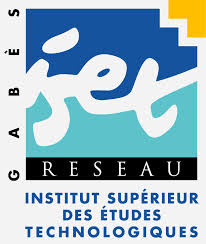 Direction Générale des Etudes TechnologiquesInstitut Supérieur des EtudesTechnologiques de Gabés   Département                         ……………………………………..…………………………………Encadré par :                                          JURY :                           Soutenu le :... ………                           Soutenu le :... ………